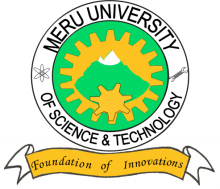 MERU UNIVERSITY OF SCIENCE AND TECHNOLOGYP.O. Box 972-60200 – Meru-Kenya.Tel: 020-2069349, 061-2309217. 064-30320 Cell phone: +254 712524293, +254 789151411Fax: 064-30321Website: www.must.ac.ke  Email: info@must.ac.keUniversity Examinations 2014/2015SECOND YEAR, FIRST SEMESTER EXAMINATION FOR DIPLOMA IN BUSINESS ADMINISTRATION BED 2204: PRINCIPLES OF INSURANCE DATE: APRIL 2015							TIME: HOURSINSTRUCTIONS:  Answer question one and any other two questions  QUESTION ONE (30 MARKS)What is risk?									(3 Marks)Explain three components of a risk.						(6 Marks)Briefly explain the following classifications of risks;				(15 Marks)Financial and non-financial riskPure and speculative risksFundamental and particular risksWhat is an insurance contract.							(6 Marks)QUESTION TWO (20 MARKS)Explain the following concepts in the principle of insurance:Doctrine of indemnity 								(5 Marks)Doctrine of subrogation 							(5 Marks)Contract ubbermal fidei								(5 Marks)Principle of causa proxima							(5 Marks)QUESTION THREE (20 MARKS)Who is an underwriter and what is the role of an underwriter?			 (10 Marks)Discuss five classes of insurance.						(10 Marks)QUESTION FOUR (20 MARKS)(i)  What is risk exposure?							(4 Marks)(ii)  In management of risk exposures a risk manager has to address all factors of loss exposure. Discuss the factors considered in risk management.			(10 Marks)Highlight three documentations in an insurance policy document.		(6  Marks)QUESTION FIVE (20 MARKS)The insurance industry in Kenya doesn’t operate in isolation but under government regulation. Discuss the importance of insurance regulation.			(10 Marks)Explain the following terms in insurance practice;Physical and moral hazards						(4 Marks)Risk must attach 							(3 Marks)The principle of contribution 						(3 Marks)